Zadnje domače branjePesmi, ki ste jih dobili v šoli (fotokopije).Navodila:Preberi vse pesmi v knjigi.Izberi si dve in ju lično ter slovnično pravilno prepiši v zvezek. Pesmi tudi ilustriraj.Pesmici, ki si ju prepisal, se boš naučil-a na pamet. Na datum preverjanja (po dogovoru ) ju boš recitiral-a. Ocenjena bo recitacija obeh pesmi.   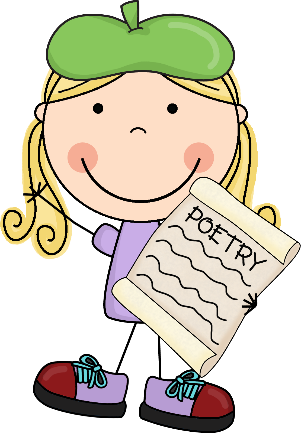 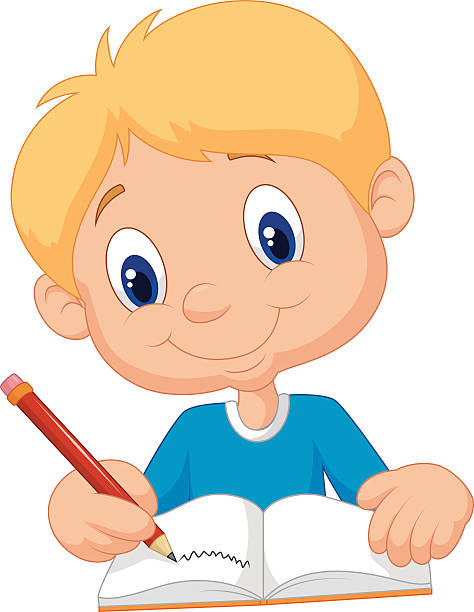 